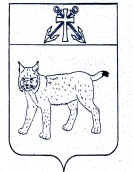 ПРОЕКТАДМИНИСТРАЦИЯ УСТЬ-КУБИНСКОГОМУНИЦИПАЛЬНОГО ОКРУГАПОСТАНОВЛЕНИЕс. Устьеот ____________                                                                                                №______Об утверждении реестра маршрутов регулярных перевозок пассажиров автомобильным транспортом на территории Усть-Кубинского муниципального округаВ соответствии с Федеральным законом от 13 июля 2015 года № 220 - ФЗ «Об организации регулярных перевозок пассажиров и багажа автомобильным транспортом и городским наземным электрическим транспортом в Российской Федерации и о внесении изменений в отдельные законодательные акты Российской Федерации», с постановлением администрации округа  от 23 января 2023 года № 74 «Об организации транспортного обслуживания населения на территории Усть-Кубинского муниципального округа»,  ст. 42 Устава округа администрация округаПОСТАНОВЛЯЕТ: Утвердить реестр маршрутов регулярных перевозок пассажиров автомобильным транспортом на территории Усть-Кубинского муниципального округа согласно  приложению к настоящему постановлению.Признать утратившими силу следующие постановления администрации Усть-Кубинского муниципального района:-от 17 декабря 2015 года № 1107 «О включении сведений в Реестр маршрутов регулярных перевозок пассажиров автомобильным транспортом на территории Усть-Кубинского муниципального района»;-от 17 июня 2019 года № 570 «Об установлении маршрута регулярных перевозок «Устье-Богородское-Устье» и внесении изменений в некоторые муниципально-правовые акты»;-от 9 июля 2019 № 674 «О внесении изменений в постановление администрации района от 17 июня 2019 года № 570 «Об установлении маршрута регулярных перевозок «Устье-Богородское-Устье» и внесении изменений в некоторые муниципально-правовые акты»;-от 6 декабря 2019 года № 1202 «О внесении изменений в постановление администрации района от 17 декабря 2015 года № 1107 «О включении сведений в Реестр маршрутов регулярных перевозок пассажиров автомобильным транспортом на территории Усть-Кубинского муниципального района».Настоящее постановление вступает в силу со дня его официального опубликования.Глава округа	И.В. БыковУтвержденпостановлением администрации округаот_____________ №_____(приложение)РЕЕСТРмаршрутов регулярных перевозок пассажиров автомобильным транспортом на территории Усть-Кубинского муниципального округарег. Но-мер маршрутаПорядковый но-мер маршрутанаименование маршрута (наименование начального остановочного пункта и конечного остановочного пункта либо наименование поселений)наименования промежуточных остановочных пунктов либо наименования поселенийнаименования улиц, автомобильных дорог между остановочными пунктамипротяженность маршрута, кмпорядок посадки и высадки пассажироввид регулярных перевозокхарактеристики транспортных средствхарактеристики транспортных средствхарактеристики транспортных средствхарактеристики транспортных средствхарактеристики транспортных средствмаксимальное количество транспортных средств каждого классадата начала осуществления регулярных перевозокданные о перевозчикеиные сведениярег. Но-мер маршрутаПорядковый но-мер маршрутанаименование маршрута (наименование начального остановочного пункта и конечного остановочного пункта либо наименование поселений)наименования промежуточных остановочных пунктов либо наименования поселенийнаименования улиц, автомобильных дорог между остановочными пунктамипротяженность маршрута, кмпорядок посадки и высадки пассажироввид регулярных перевозоквидклассэкологические характеристикимаксимальный срок эксплуатациихарактеристики, влияющие на качество перевозокмаксимальное количество транспортных средств каждого классадата начала осуществления регулярных перевозокданные о перевозчикеиные сведения11Бережное-АвксентьевоБережное Богородское, ЕриноУльяновская,ОстрецовоКопелино КулаковоМарковскаяа/д «подъезд к с. Бережное»,а/д «Устье-Верхнее Раменье»,а/д «Исачково-Марковская»31,4Только в установлен-ных остановочных пунктахпо регулируе-мым тарифамавтобусМ,С,БЕвро2, Евро315Отсутствуют331.07.1996г.МУ "Усть-Кубинское АТП"Вологодская обл,, Усть-Кубинский р-он, с. Устье, ул. Яковлева, д. 16 ИНН 351900169022Устье-Прилукис. УстьеВ.ЗапаньЧернышово ШелковоМакарьиноМитенскоеЗалесьеПрилукиАвтостанция с. Устье, ул.Яковлева, ул.Советская, ул.Профсоюзная, а/д «Василево-Устье»,а/д «Высокое-Митенское-Прилуки»,а/д «подъезд к д. Митенское»,а/д «подъезд к Погост-Лука-Потепалово-Прилуки»22,3Только в установленных остановочных пунктахпо регулируемым тарифамавтобусОМ,М,СЕвро1, Евро2 15Отсутствуют331.07.1996г.МУ "Усть-Кубинское АТП"Вологодская обл,, Усть-Кубинский р-он, с. Устье, ул. Яковлева, д. 16 ИНН 351900169033Устье-Томашс. УстьеВорониноАвдеево ЗаднееСемеринское ОсилковоЕлизаровоСидоровское КоролихаАвтостанция с. Устье,ул. Яковлева,ул.Октябрьская,а/д «Устье-Королиха»,а/д «подъезд к с. Заднее»,а/д «Устье-Королиха»37,4Только в установленных остановочных пунктахпо регулируемым тарифамавтобусОМ,М,С Евро, Евро2, Евро4, Евро515Отсутствуют331.07.1996г.МУ "Усть-Кубинское АТП"Вологодская обл,, Усть-Кубинский р-он, с. Устье, ул. Яковлева, д. 16ИНН 351900169044Бережное-В.РаменьеБережноеКостинскаяГоршковоБогородскоеИльинскоеБольшаяВ.Раменьеа/д «подъезд к с. Бережное»,а/д «Устье-Верхнее Раменье»,а/д «Исачково-Марковская»29,8Только в установленных остановочных пунктахпо регулируемым тарифамавтобусОМ,М,С,БЕвро2, Евро3 15Отсутствуют331.07.1996г.МУ "Усть-Кубинское АТП"Вологодская обл,, Усть-Кубинский р-он, с. Устье, ул. Яковлева, д. 16 ИНН 351900169055Устье-БогородскоеУстьеКоровиноН.КореньАндреевскоеЖуковоБогословоВечесловоВолосовоНикольскоеБережноеКостинскаяБогородскоеАвтостанция с. Устье,ул. Яковлеваа/д «Устье-Верхнее Раменье»,а/д «подъезд к с. Бережное»,а/д «Исачково-Марковская»52,9Только в установленных остановочных пунктахпо регулируемым тарифамавтобусОМ,М,С,БЕвро2, Евро3, Евро4, Евро5 15Отсутствуют417.06.2019г.МУ "Усть-Кубинское АТП"Вологодская обл,, Усть-Кубинский р-он, с. Устье, ул. Яковлева, д. 16ИНН 351900169066Устье-ЛесозаводУстьеЛесозаводАвтостанция с. Устье,ул. Яковлева,ул. Советская,ул. Пролетарская,а/д «Устье-Лесозавод»3,6Только в установленных остановочных пунктахпо регулируемым тарифамавтобусМЕвро215Отсутствуют217.06.2019г.МУ "Усть-Кубинское АТП"Вологодская обл,, Усть-Кубинский р-он, с. Устье, ул. Яковлева, д. 16ИНН 351900169077Устье-ВысокоеУстьеПороховоВысокоеАвтостанция с. Устье,ул. Яковлева, ул. Октябрьская, а/д «Устье-Королиха», а/д «Кубена-Корнилово», а/д «Филисово-Старое», а/д «ул. д.Филисово», а/д «Высокое-Филисово», а/д «Василево-Устье», а/д «проезд по п. Высокое», 15,1Только в установленных остановочных пунктахпо регулируемым тарифамавтобусМЕвро215Отсутствуют217.06.2019г.МУ "Усть-Кубинское АТП"Вологодская обл,, Усть-Кубинский р-он, с. Устье, ул. Яковлева, д. 16ИНН 3519001690